                ______________________________________________________________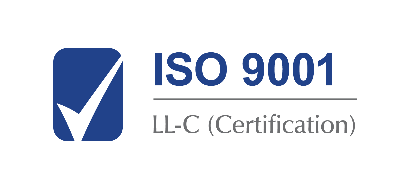 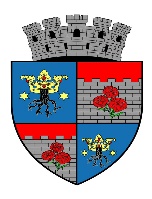 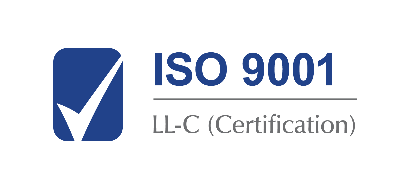 Jud. Brașov, Codlea, cod 505100, str. Lungă, nr.33, tel.: 0268 25 16 50, fax: 0268 25 18 09, e-mail: contact@municipiulcodlea.roNr. 3/18886/(RU)18887 din 11.04.2024REZULTAT – PROBĂ SCRISĂLA EXAMENUL DE PROMOVARE ÎN GRAD PROFESIONAL IMEDIAT SUPERIOR CELUI DEȚINUT PENTRU FUNCȚIONARII PUBLICI DE EXECUȚIE CARE ÎNDEPLINESC CONDIȚIILE DE PROMOVARE, DIN CADRUL APARATULUI DE SPECIALITATE AL PRIMARULUI MUNICIPIULUI CODLEA.Având în vedere prevederile art. VII alin. (27) O.U.G. nr.121 / 2023 pentru modificarea și completarea  O.U.G. nr. 57 / 2019 privind Codul Administrativ, cu modificările și completările ulterioare, precum și modificarea art. III din O.U.G. 191 / 2022 pentru modificarea și completarea O.U.G. nr. 57 / 2019 privind Codul Administrativ, cu modificările și completările ulterioare, comisia de examen comunică următoarele rezultate ale probei scrise:  Candidații declarați ‘’Admis‘’ vor susține interviul în termen de 5 ( cinci) zile lucrătoare de la data susținerii probei scrise,  la sediul U.A.T. Municipiul Codlea din str.Lungă nr.33;Candidații nemulțumiți de rezultatele obținute pot formula contestație în termenul de o zi lucrătoare de la afișare, conform art. VII alin. (27) din O.U.G. nr.121 / 2023, care se depune la secretarul comisiei de soluționare a contestațiilor.            Afișat astăzi 11.04.2024 ora: 1000 la sediul și pe site-ul U.A.T Municipiului Codlea.Secretar comisie de concurs:                Liliana PERJUNr.Crt.Funcția publică pentrucare se organizează examenulCompartimentul Nr.de înregistraredosar de înscrierePunctajul probei scriseRezultatul probei       scrise1.Polițist local, clasa I, grad profesional principalOrdine și Liniște Publică3 / 16088 din 29.03.202490 puncteADMIS2.Consilier, clasa I, grad profesional superiorCompartiment Relații cu Publicul Registratură3 / 16505 din 29.03.202476 puncteADMIS3.Consilier, clasa I, grad profesional superiorCompartiment Implementare Strategie Urbană3 / 16233 din 29.03.202490 puncteADMIS4.Consilier, clasa I, grad profesional superiorCompartiment Executări Silite3 / 16226 din 29.03.202488 puncteADMIS